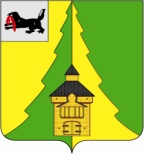 Российская Федерация	Иркутская область		Нижнеилимский муниципальный район	АДМИНИСТРАЦИЯ			ПОСТАНОВЛЕНИЕОт «11» 11  2021г. № 1019	г. Железногорск-Илимский«Об утверждении нормативных затрат,применяемых при расчете объема субсидии на финансовое  обеспечение выполнениямуниципального задания на оказание муниципальныхуслуг  бюджетных учреждений культуры МО «Нижнеилимский район»В соответствии со статьей 69.2, пунктом 1 статьи 78.1 Бюджетного кодекса Российской Федерации, Положением о бюджетном процессе в муниципальном образовании «Нижнеилимский район», утвержденным решением Думы Нижнеилимского муниципального района от 26 декабря 2019 года № 467 и Постановлением администрации Нижнеилимского муниципальго района  «Об утверждении Порядка формирования и финансового обеспечения выполнения муниципального задания на оказание муниципальных услуг (выполнение работ) на территории муниципального образования « Нижнеилимский район» в новой редакции»№ 1217 от 21  ноября 2019 года,  руководствуясь Уставом муниципального образования «Нижнеилимский район», администрация Нижнеилимского муниципального районаПОСТАНОВЛЯЕТ:     1.  Утвердить базовый норматив затрат на единицу оказания муниципальной услуги в сфере культуры в отношении муниципального бюджетного учреждения дополнительного образования «Детская школа искусств» г.Железногорск-Илимский на 2022 год (приложение №1), нормативные затраты на 2022 год на оказание муниципальных услуг в сфере культуры в отношении муниципального бюджетного учреждения дополнительного образования «Детская школа искусств» г.Железногорск-Илимский (приложение № 3),  базовый норматив затрат на единицу оказания муниципальной услуги в сфере культуры в отношении муниципального бюджетного учреждения культуры "Районный Дом культуры "Горняк" на 2022 год (приложение №2), нормативные затраты на 2022 год на оказание муниципальных услуг в сфере культуры в отношении муниципального бюджетного учреждения культуры "Районный Дом культуры "Горняк" (приложение № 4).        2. Опубликовать данное Постановление в периодическом печатном издании «Вестник Думы и администрации Нижнеилимского района» и на официальном сайте муниципального образования «Нижнеилимский район».    3. Контроль за исполнением настоящего постановления возложить на заместителя мэра Нижнеилимского муниципального района  по вопросам экономической политике и цифровому развитию Чудинова Е.В.Мэр  района                                                                          М.С.РомановРассылка: в  дело-2, ОСЭР,  МКУ «Сервисцентр»,  МБУК РДК «Горняк», МБУДО «ДШИ»,О.С.Закирова.	Исп.Ильина Е.П, 3-12-69    Приложение№ 1 к постановлению администрацииНижнеилимского муниципальногорайона  № ___от «___»______2021г.БАЗОВЫЙ НОРМАТИВ ЗАТРАТна единицу оказания муниципальной услуги МБУДО «ДШИ»(наименование муниципального учреждения)на 2022 год           Мэр  района                                                                 М.С.РомановПриложение№ 2 к постановлению администрацииНижнеилимского муниципальногорайона  № ___от «___»______2021г.БАЗОВЫЙ НОРМАТИВ ЗАТРАТ на единицу оказания муниципальной услуги МБУК РДК «Горняк»(наименование муниципального учреждения)на 2022 год          Мэр  района                                                                 М.С.Романов                  Приложение№ 3 к постановлению администрацииНижнеилимского муниципальногорайона  № ___от «___»______2021г.НОРМАТИВНЫЕ ЗАТРАТЫна единицу оказания муниципальной услуги МБУДО «ДШИ»(наименование муниципального учреждения)на 2022 год           Мэр  района                                                                 М.С.РомановПриложение№ 4 к постановлению администрацииНижнеилимского муниципальногорайона  № ___от «___»______2021г.НОРМАТИВНЫЕ ЗАТРАТЫна единицу оказания муниципальной услуги МБУК РДК «Горняк»(наименование муниципального учреждения)на 2022 год          Мэр  района                                                                 М.С.РомановНаименование муниципальной  услугиЕд.изм.Базовый норматив затрат на единицу оказания муниципальной услуги (руб.)Реализация дополнительных предпрофессиональных программ в области искусствЧел/час868,20Реализация дополнительных общеразвивающих программЧел/час871,27Наименование муниципальной  услугиЕд.изм.Базовый норматив затрат на единицу оказания муниципальной услуги (руб.)«Организация и проведение мероприятий»чел.368,09«Организация деятельности клубных формирований и формирований самодеятельного народного творчества»чел.18 961,84«Показ кинофильмов»чел.261,68Наименование муниципальной  услугиЕд.изм.Нормативные затраты на единицу оказания муниципальной услуги (руб.)Реализация дополнительных предпрофессиональных программ в области искусствЧел/час868,20Реализация дополнительных общеразвивающих программЧел/час871,27Наименование муниципальной  услугиЕд.изм.Нормативные затраты на единицу оказания муниципальной услуги (руб.)«Организация и проведение мероприятий»чел.368,09«Организация деятельности клубных формирований и формирований самодеятельного народного творчества»чел.18 961,84«Показ кинофильмов»чел.261,68